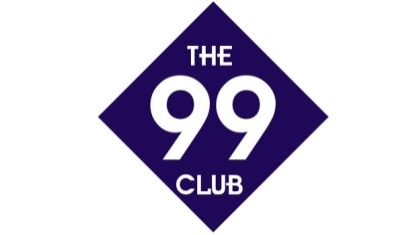 Name:________________________ Date:__________________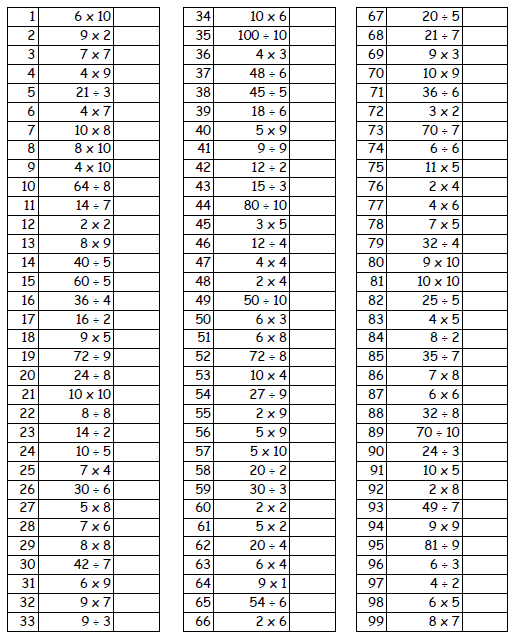 